         Ҡ  А Р А Р                   № 66                                 ПОСТАНОВЛЕНИЕ11 июнь 2014 йыл                                                   11 июля 2014 годаО внесении изменений в постоновление Администрации сельского поселения Янгантауский сельсовет  от 24 декабря 2012 года №21-2 “О порядке администрирования доходов бюджета  сельского поселения Янгантауский сельсовет Муниципального района Салаватский район Республики Башкортостан”В соответствии с положениями Бюджетного кодекса Российской Федерации и Федерального закона от 06.10.2003 г. №131-ФЗ “Об общих принципахорганизации местного самооуправления в Российской Федерации” администрация сельского поселения Янгантауский сельсовет Муниципального района Салаватский район Республики БашкортостанПОСТАНОВЛЯЕТ:Внести изменения в Порядок администрирования доходов бюджета сельского поселения Янгантауский сельсовет Муниципального района Салаватский район Республики Башкортостан, утвержденный Постанавлением Администрации сельского поселения Янгантауский сельсовет от 24.12.2012 года №21-2 “ О порядоке администрирования доходов бюджета сельского поселения Янгантауский сельсовет Муниципального района” дополнив пункт 2 следующими кодами бюджетной Классификации:791 2 02 02102 10 0007 151«Субсидии бюджетам поселений на закупку автотранспортных средств и коммунальной техники».2. Настоящее постановление вступает в силу со дня подписания.3. Контроль за исполнением настоящего постановления оставляю за собой.Глава сельского поселенияЯнгантауский сельсовет:                                                     М.М.ГариповБАШҠОРТОСТАН  РЕСПУБЛИКАҺЫСАЛАУАТ РАЙОНЫ МУНИЦИПАЛЬ РАЙОНЫНЫҢ ЯНҒАНТАУ АУЫЛ СОВЕТЫ 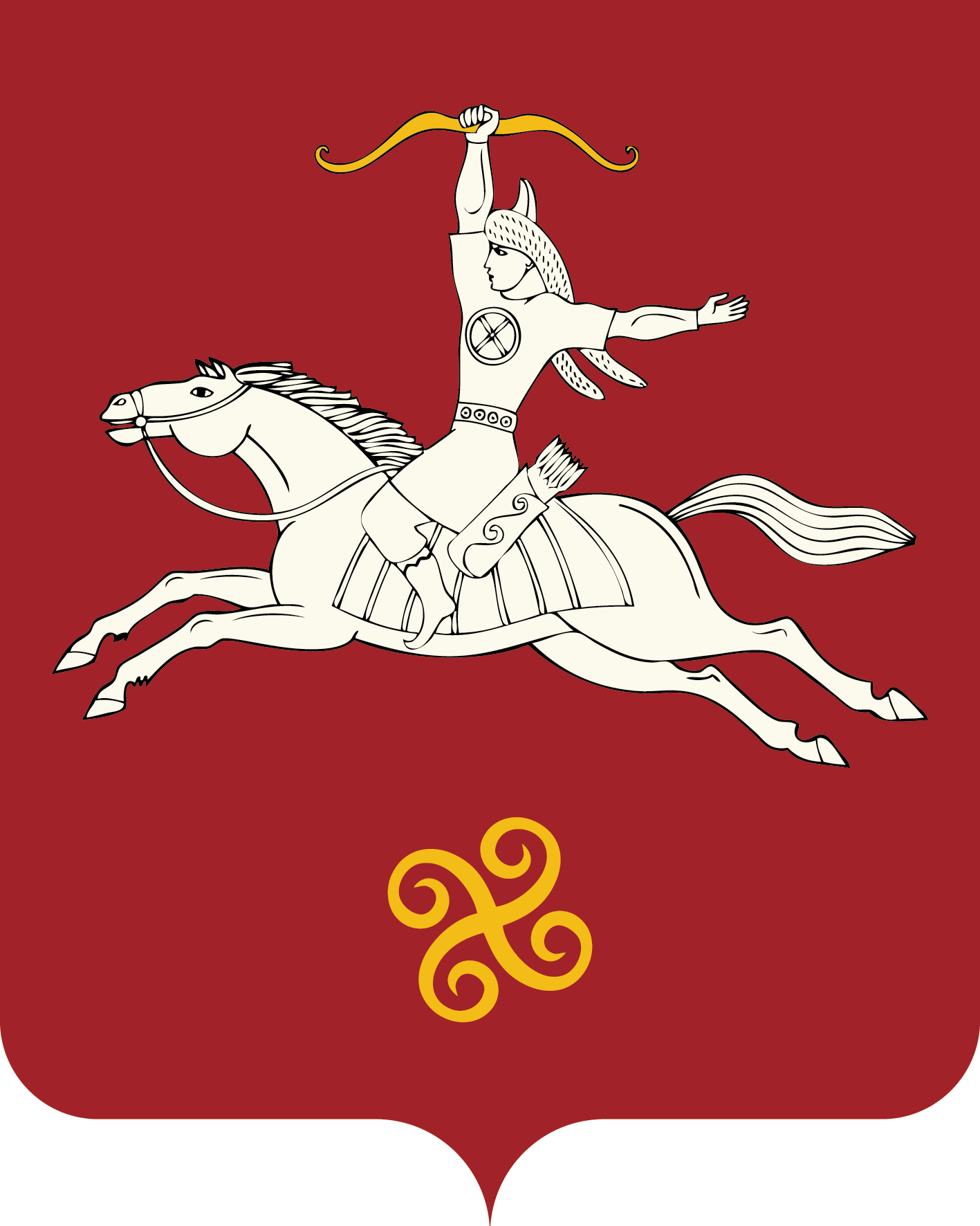 СОВЕТ СЕЛЬСКОГО ПОСЕЛЕНИЯ ЯНГАНТАУСКИЙ СЕЛЬСОВЕТ МУНИЦИПАЛЬНОГО РАЙОНАСАЛАВАТСКИЙ РАЙОНРЕСПУБЛИКА БАШКОРТОСТАН452492, Сулпан, ауылы, Йәшел урамы, 13 йорт тел. (34777) 2-88-22, 2-88-52452492 д. Чулпан, ул. Зелёная, д.13 тел. (34777) 2-88-22, 2-88-52